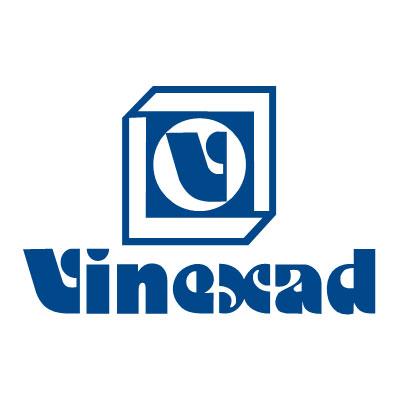 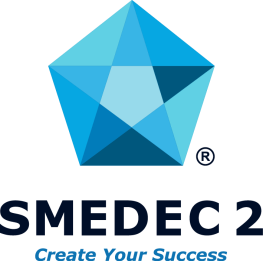 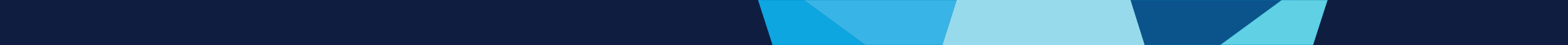 PHIẾU ĐĂNG KÝ THAM DỰ HỘI THẢO"QUẢN LÝ NGUỒN NHÂN LỰC - GIẢI PHÁP GIÚP DOANH NGHIỆP VƯỢT KHỦNG HOẢNG THỜI KỲ COVID -19"Thời gian: từ 13:30 – 17:00 ngày 03/12/2020Địa điểm: Trung Triển Lãm & Hội Nghị Sài Gòn (SECC) – 799 Nguyễn Văn Linh, P. Tân Phú,  Quận 7, TP. HCMMỗi đơn vị vui lòng đăng ký tối đa 02 đại diện tham dựĐể đăng ký tham dự, vui lòng liên hệ:Anh Phạm Hoà: 08 9999 3935 – Email: phamhoa.smedec2@gmail.comQuý Doanh nghiệp có thể gửi Phiếu đăng ký qua email hoặc điện thoại trực tiếp.Thời hạn đăng ký: Nhận thông tin đăng ký trước ngày 30/11/2020.Tên công ty:Địa chỉ:Lĩnh vực hoạt động:Website:STTHọ & TênChức vụĐiện thoạiEmail12